Template mail – Contactpersoon niet bereikbaarGeachte heer Peters / Beste Hans,Enige tijd geleden heb ik je een offerte gestuurd voor ….. (onderwerp). Ondanks diverse pogingen is het tot op heden niet gelukt om met elkaar in contact te komen.Omdat we beiden professioneel met ons werk bezig zijn, is onze tijd zeer kostbaar. Deze tijd moeten we beiden dan ook zo effectief mogelijk besteden, waarbij ik je tijd in hoge mate respecteer.Het is mogelijk dat mijn voorstel niet volledig aansluit bij jullie specifieke wensen en behoeftes. Of dat er een andere reden is voor het niet akkoord gaan met mijn/ons voorstel of het uitblijven van contact. Kun je mij in ieder geval iets laten weten hierover, ongeacht of we wel of niet met elkaar in zee gaan? Op deze manier is er voor beide kanten duidelijkheid en kunnen we onze tijd zo effectief mogelijk besteden. Ik zie je reactie graag tegemoet, alvast bedankt hiervoor.Hartelijke groet,Dennis J. JansenDevelop Training & CoachingNelly Boudewijnsstraat 304822 VT BredaTel:      076 – 541 69 68Mob:    06 – 2256 63 43E-mail:    info@develop-tc.nl Internet: www.tipsvoormeeromzet.nl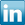 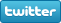 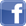 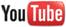 